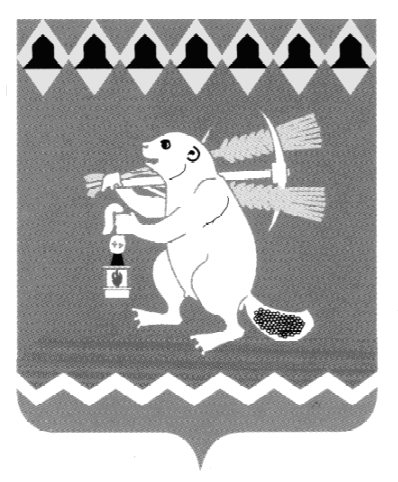 Администрация Артемовского городского округа ПОСТАНОВЛЕНИЕот 09.02.2018                                                                                          № 115-ПАО внесении изменений в Перечень многоквартирных домов, расположенных на территории Артемовского городского округа, собственники которых не выбрали способ формирования фонда капитального ремонтаПринимая во внимание письмо Департамента государственного жилищного   и  строительного  надзора   Свердловской  области от 08.02.2017 № 29-01-81/3673, руководствуясь статьями 30, 31 Устава Артемовского городского округа, Администрация Артемовского городского округаПОСТАНОВЛЯЕТ:1. Внести изменения в Перечень многоквартирных домов, расположенных на территории Артемовского городского округа, собственники которых не выбрали способ формирования фонда капитального ремонта, утвержденный постановлением Администрации Артемовского городского округа от 27.11.2014   № 1617-ПА (далее – Перечень), с изменениями, внесенными постановлениями Администрации Артемовского городского округа от 23.05.2017 № 564-ПА, от 02.02.2018  № 69-ПА:1) исключить из Перечня пункт 266 «г. Артемовский, ул. Свободы, д. 94».2. Заместителю главы Администрации Артемовского городского округа – начальнику Управления по городскому хозяйству и жилью Администрации Артемовского городского округа Миронову А.И. направить копию настоящего постановления в Региональный Фонд содействия капитальному ремонту общего имущества в многоквартирных домах Свердловской области, Департамент государственного жилищного и строительного надзора Свердловской области. Срок -     в течение одного дня после издания настоящего постановления. 3. Опубликовать постановление в газете «Артемовский рабочий» и разместить на официальном сайте Артемовского городского округа в информационно-телекоммуникационной сети «Интернет».4. Контроль за исполнением постановления возложить на заместителя главы Администрации Артемовского городского округа – начальника Управления по городскому хозяйству и жилью Администрации Артемовского городского округа  Миронова А.И.Глава  Артемовского городского округа			                А.В. Самочернов